
Blizard Institute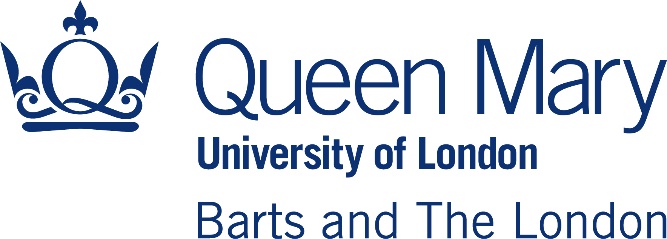 Blizard Institute Health and Safety Committee 2020/21 Membership and Terms of Reference(as of 15th July 2020)To advise the Director of the Blizard Institute and the School of Medicine and Dentistry Faculty Health and Safety Management Group on actions necessary to comply with at least the minimum statutory legal requirements for health and safety and College health and safety policy. The Committee will refer to and implement any codes of best practice declared by the Universities & Colleges Employers Association (UCEA) or any other relevant professional body.  To keep under review the implementation and effectiveness of health and safety, and arrangements to monitor safety standards and performance in all areas of the Blizard, Abernethy, Innovation Centre, Pathology and Pharmacy and Wingate Buildings occupied by either Blizard, SBCS or Dental Institute staff and students. This will include all activities related to service, research, teaching and administration.  In connection with this the Blizard Institute H&S Committee in its advisory capacity will give particular attention to the elimination and reduction of hazards and control of risks.To advise on and review measures for the promotion and awareness of safety in the Blizard, Abernethy and Wingate Buildings.To actively canvass any concerns regarding health and safety issues from staff and students and to raise them at Health and Safety Committee meetings.Assist the Institute H&S coordinators to compile an annual health and safety inspection of the Blizard Institute for the Director and the School.To discuss and advise on any actions to be taken in response to fire risk assessments carried out on the Institute’s buildings.To be advised by the University Health and Safety Directorate (H&S), School of Medicine and Dentistry Faculty Health and Safety Management Group and other relevant bodies.To advise the Institute Director on the need to implement any relevant Codes of Practice, and in particular to those published by the HSE.To establish working groups or other bodies to undertake specific tasks on behalf of the Blizard Institute H&S Committee. To consider arrangements for the transport, secure storage and safe use of biological agents, chemicals, radioactive substances and sources of ionising/non-ionising radiation. To consider arrangements for the provision and operation of containment laboratories and local extraction and ventilation systems within the Committee’s remit.To carry out and follow up a rolling programme of health and safety inspections on all areas under the Blizard Institute H&S Committee’s remit, and prepare reports for the information of the Director of the Institute.To advise the Blizard Institute Director whether there is adequate training and instruction provided for persons in connection with the storage, transport and safe use of hazardous substances, micro-organisms and equipment.To ensure that Blizard Institute Health and Safety Advisors and Safety Coordinators are adequately trained. To advise on new projects requiring referral to the QMUL Biological & Genetic Modification Safety Committee (BGMSC).To liaise with relevant national and international safety committees and advisory groups to ensure appropriate updating of existing policies and practice.To consider reports from the Institute’s Safety coordinators.Terms of reference are to be reviewed annually.2020/21 MembershipChairLaboratory Manager/H&S Coordinator/
Deputy RPS						O’Neal Copeland		Institute Manager					Natalie McCloskeyMembers	Institute Director						Tim WarnerDeputy Institute Manager/H&S Coordinator		Rachael ParkerHead of Laboratory Management			Deborah HampsonInstitute Laboratory Manager				Ivana VojnovicSenior Institute Technician				Catherine ChronnellTeaching Laboratories					James WinchPathology and Pharmacy Building			Pauline Levey/Laura NealCentre of the Cell Manager				Akmol HussainFacilities Manager Whitechapel				Stephen Borthwick/Ian WiserDentistry/GMO suite					Steve CannonAbernethy CL3 suite					Upkar GillBlizard CL3 suite						Áine McKnightRadiation Protection supervisor			Alexandra ChittkaPost graduate student representative			Darren TaylorNeuroscience and Trauma/First floor Abernethy/	Wingate Institute						Rubina Aktar				Cell Biology and Cutaneous Research			Ryan O’ShaughnessyImmunobiology						Toni SobandeGenomics and Child Health				Amanda Walne/Amy LewisSBCS							Ruth RoseIn Attendance (as required)	H&S Manager - SMD					Mark AriyanayagamH&S Adviser – SMD					Suzanne MasonFire Safety Manager					Keith VaggFire Safety Adviser					Richard WheatleySecretary to the Committee	Senior Institute Technician/H&S Coordinator	Alicia EllisonReporting line:	Reports to Blizard Research Committee (BRC) Blizard Executive Board (BEB) and Laboratory management group (LMG).Reports received:	Annual H&S inspection and other SMD H&S reports as appropriate.Standing items:	Items will be agreed by circulationMeeting Frequency: 	One per term. This will be reviewed at the Committee’s discretion and further meetings arranged should this be deemed necessary.Quoracy:	One Chair and 50% of the members.Circulation list:	Papers will be uploaded to the staff intranet and will be open to all staff within the InstitutePapers to be submitted to the Secretary for circulation at least one week prior to meeting date.